В связи со снижением класса пожарной опасности в лесах, согласно рекомендаций  ФГКУ «2 ОФПС по РС(Я)» от 13.08.2019 года №537-1, а также отсутствием действующих лесных пожаров на территории района:1. Отменить на территории муниципального образования «Ленский район» с 20 августа 2019 года особый противопожарный режим в лесах. 2. Перевести все силы и средства Ленского звена Якутской территориальной подсистемы РСЧС в режим «Повседневной деятельности».3.  Ведущему специалисту общего отдела (Старостина О.Д.) опубликовать настоящее распоряжение в средствах массовой информации.4. Контроль за исполнением настоящего распоряжения оставляю за собой.Муниципальное образование«ЛЕНСКИЙ РАЙОН»Республики Саха (Якутия)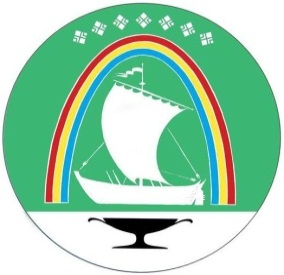 Саха Республикатын«ЛЕНСКЭЙ ОРОЙУОН» муниципальнайтэриллиитэРАСПОРЯЖЕНИЕДьаhалг.ЛенскЛенскэй кот «20» августа 2019 года                                       №01-04-1475/9_____________________от «20» августа 2019 года                                       №01-04-1475/9_____________________Об отмене особого противопожарного режима на территории муниципального образования «Ленский район»Глава Ж.Ж. Абильманов